	Ginebra, 24 de octubre de 2016 Muy Señora mía/Muy Señor mío:1	Como continuación de la Circular TSB 203 del 27 de abril de 2016, y con arreglo a lo dispuesto en el § 9.5 de la Resolución 1 (Dubái, 2012), por la presente le informo de que la Comisión de Estudio 2 del UIT-T adoptó las siguientes decisiones respecto del proyecto de Recomendación del UIT-T siguiente: 2	Puede accederse en línea a la información disponible sobre patentes en el sitio web del UIT-T.3	El texto de la Recomendación prepublicada estará pronto disponible en el sitio web del UIT-T en la dirección http://itu.int/itu-t/recommendations/.4	La UIT publicará lo antes posible el texto de esta Recomendación.Atentamente,Chaesub Lee
Director de la Oficina de
Normalización de las Telecomunicaciones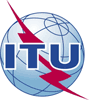 Unión Internacional de TelecomunicacionesOficina de Normalización de las Telecomunicaciones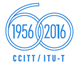 Ref.:Circular TSB 255CE 2/JZ-	A las Administraciones de los Estados Miembros de la UniónTel.:
Fax:
Correo-e:+41 22 730 5855
+41 22 730 5853
tsbsg2@itu.intCopia:-	A los Miembros del Sector UIT-T;-	A los Asociados de la CE 2 del UIT-T;-	A las Instituciones Académicas de la UIT;-	Al Presidente y a los Vicepresidentes de la Comisión de Estudio 2 del UIT-T;-	Al Director de la Oficina de Desarrollo de las Telecomunicaciones;-	Al Director de la Oficina de RadiocomunicacionesAsunto:Situación de la Recomendación revisada UIT-T E.212 tras la reunión de la Comisión de Estudio 2 del UIT-T (14-23 de septiembre de 2016, Ginebra)NúmeroTítuloDecisiónUIT-T E.212 revisadaPlan de identificación internacional para redes públicas y suscripcionesAprobada